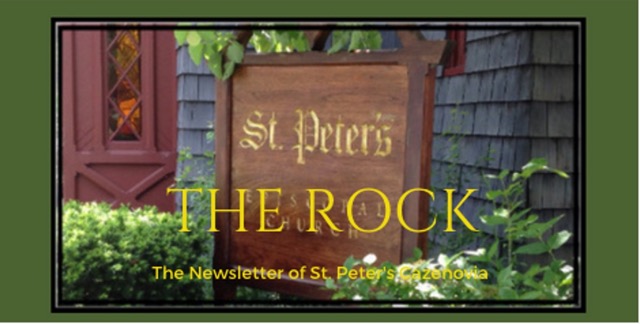 February 2024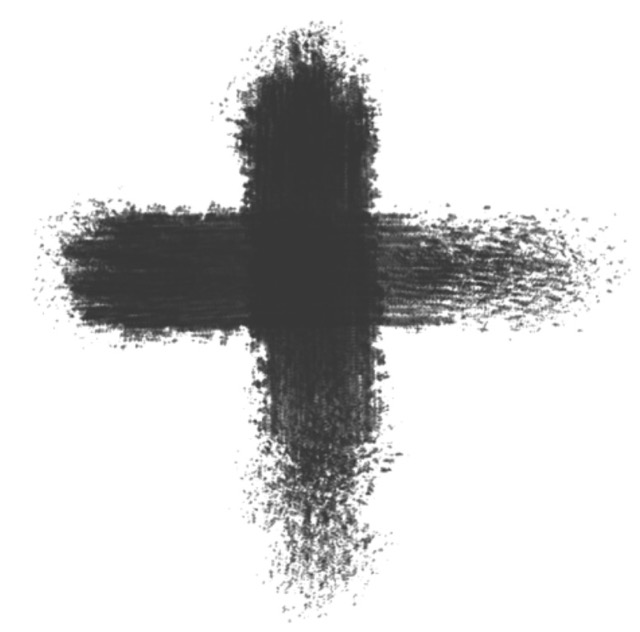 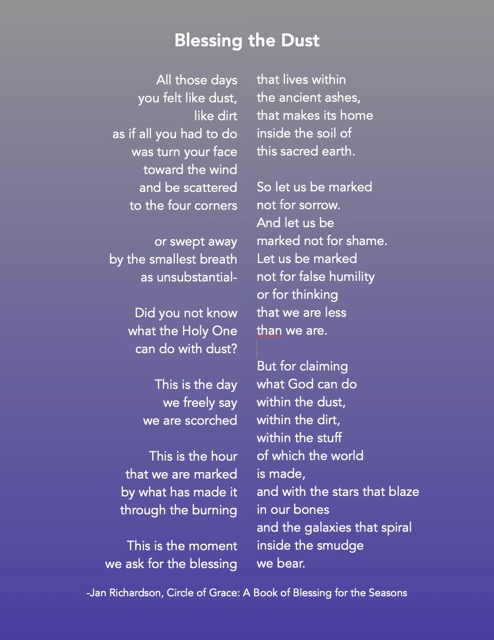 St. Peter’s News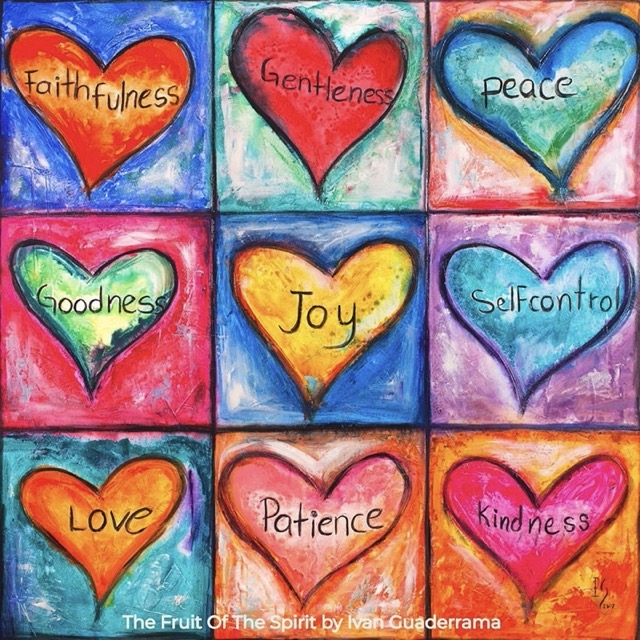 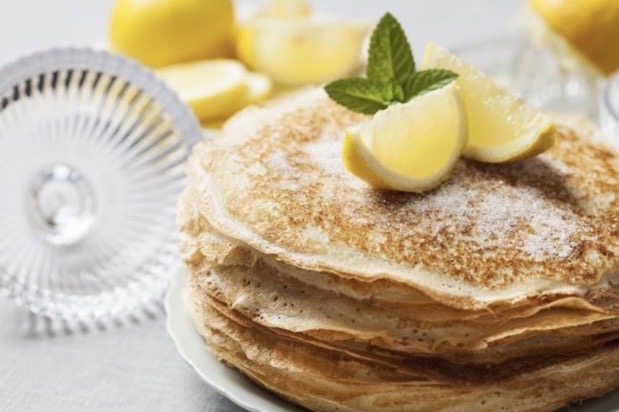 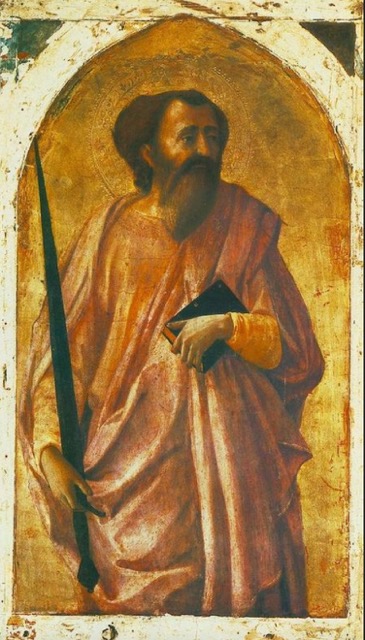 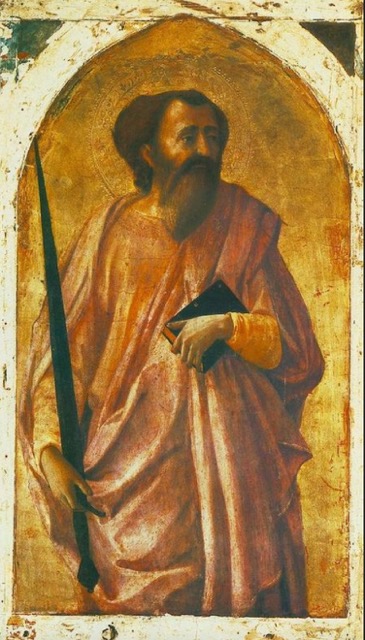 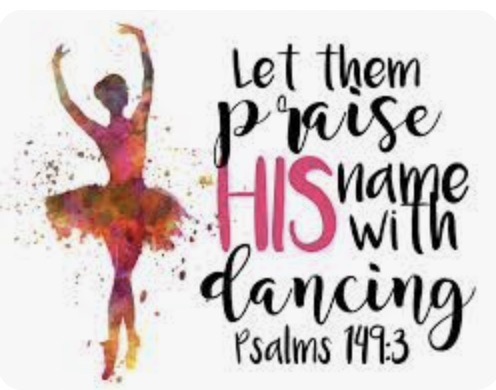 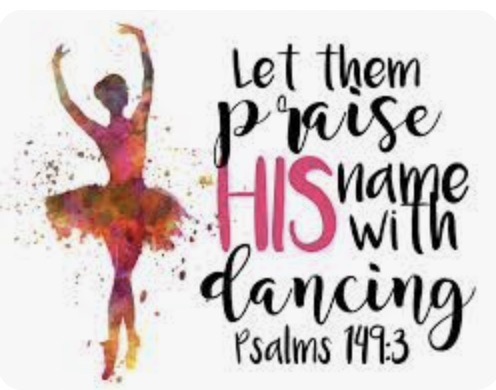 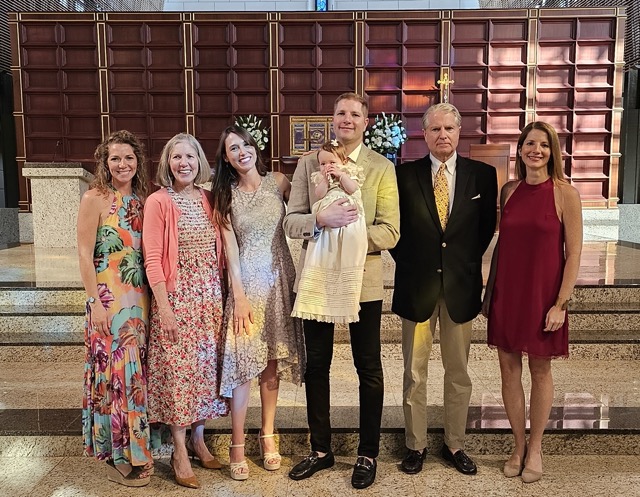 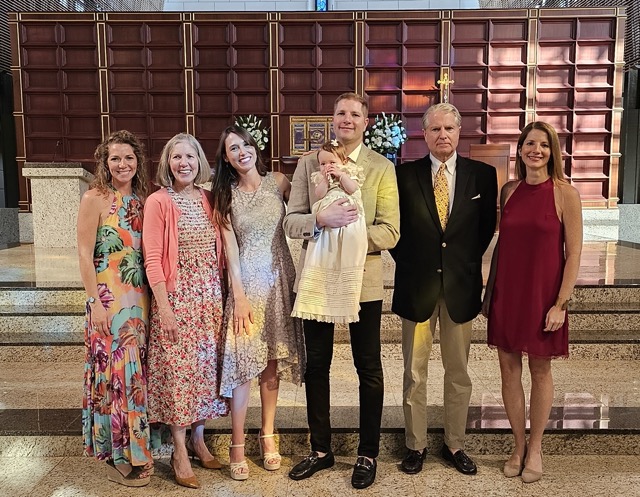 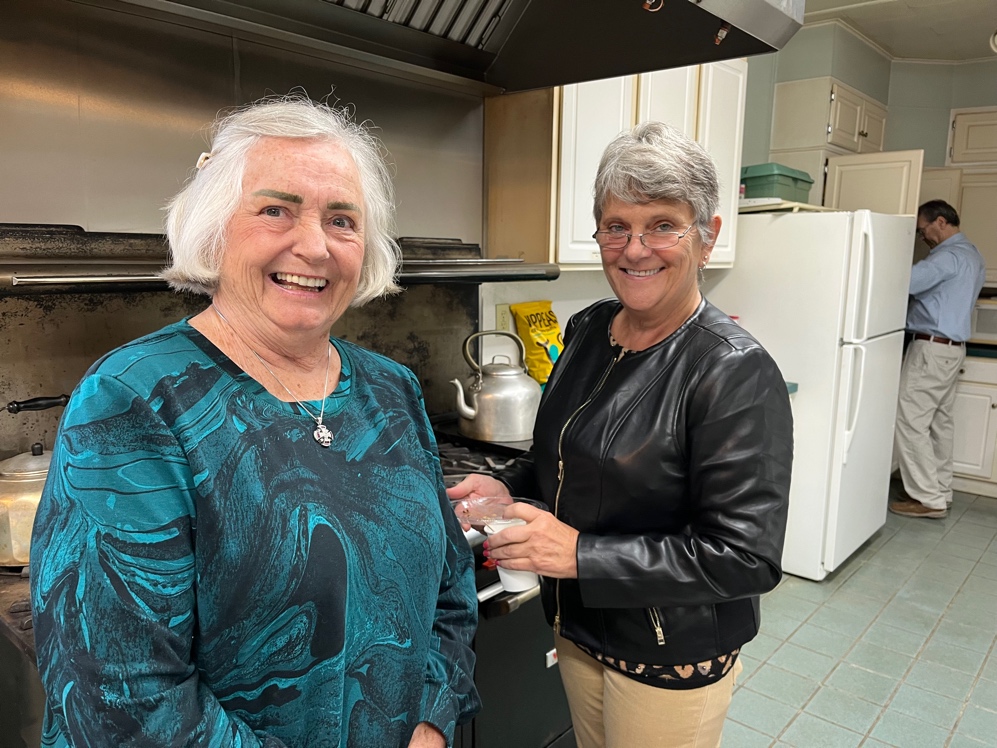 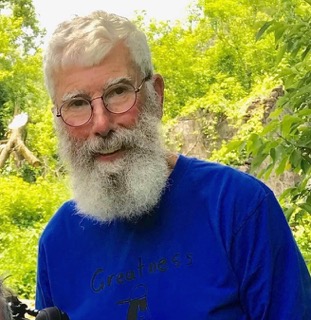 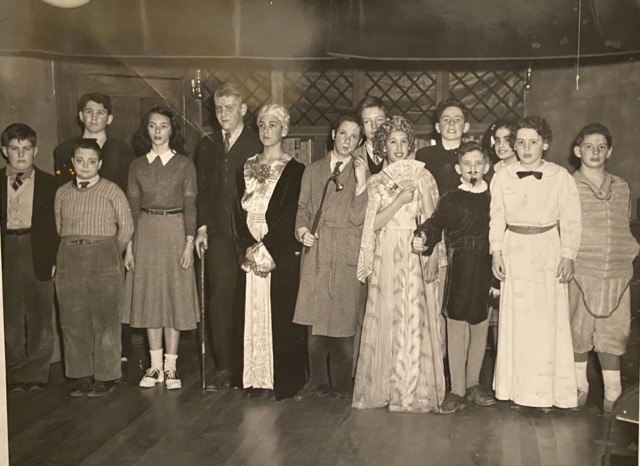 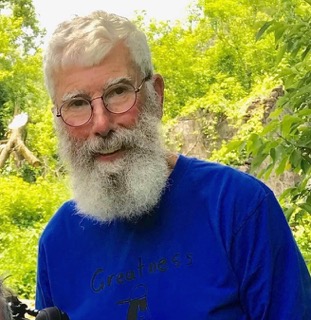 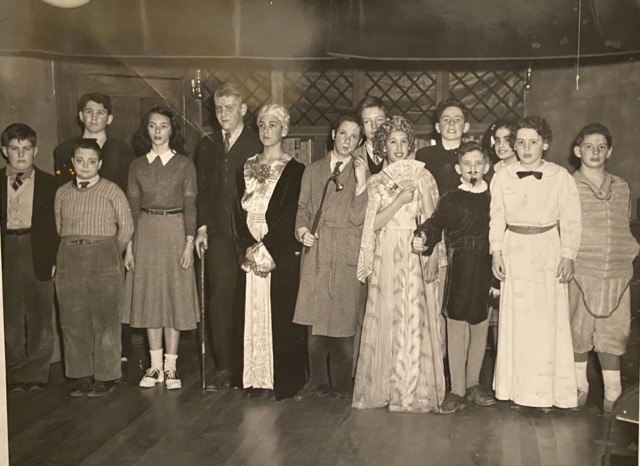 News of St. Peter’s and the Greater Community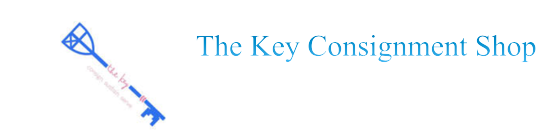 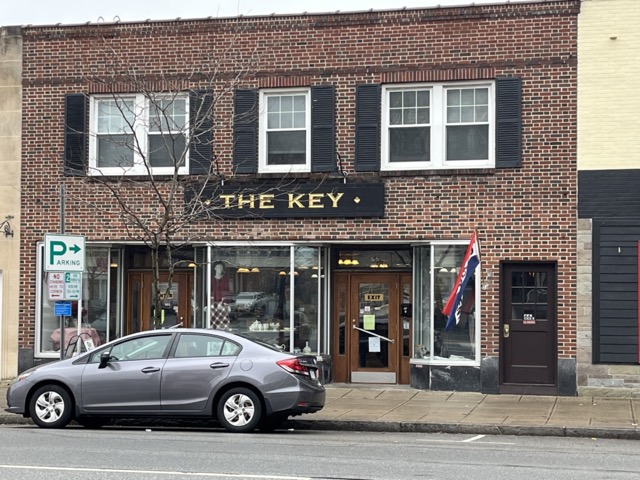 Still doing business right on Albany Street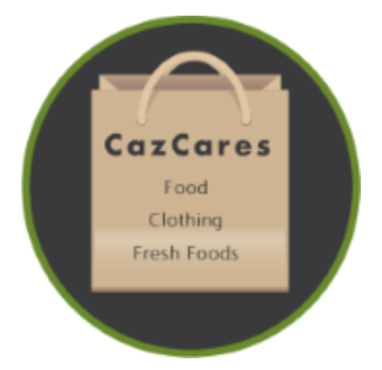 CalendarSs. Peter and John Episcopal Church 169 Genesee St,Auburn, New York 13021Zion Episcopal Church140 W Liberty St
Rome, NY 13440-5718Watertown: Trinity Episcopal Church227 Sherman St
Watertown, NY 13601-3611__________________________________________________________________________________________Copyright © 2024 St. Peter’s Episcopal Church, all rights reservedOur mailing address is:St. Peter’s Episcopal Church10 Mill StreetCazenovia, NY 13035315-655-9063Email us at:parishoffice@stpeterscaz.orgFind us at:www.stpterscaz.org